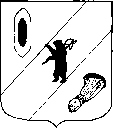 АДМИНИСТРАЦИЯ  ГАВРИЛОВ-ЯМСКОГОМУНИЦИПАЛЬНОГО  РАЙОНАПОСТАНОВЛЕНИЕ 07.02.2020 № 135О внесении изменений в постановлениеАдминистрации Гаврилов-Ямского муниципальногорайона от 12.12.2019 №1351В соответствии с Градостроительным кодексом Российской Федерации, Федеральным законом от 27.07.2010 № 210-ФЗ «Об организации предоставления государственных и муниципальных услуг», Федеральным законом от 06.10.2003 № 131-Ф3 «Об общих принципах организации местного самоуправления в Российской Федерации», на основании статьи 26 Устава Гаврилов-Ямского муниципального района Ярославской области АДМИНИСТРАЦИЯ МУНИЦИПАЛЬНОГО РАЙОНА ПОСТАНОВЛЯЕТ:1.Внести в постановление Администрации Гаврилов-Ямского муниципального района от 12.12.2019 № 1351 «О подготовке проекта внесения изменений в Генеральный план Заячье-Холмского сельского поселения Гаврилов-Ямского муниципального района» следующее изменение:1.1. Пункт 1 читать в следующей редакции:«1. Подготовить проект внесения изменений в Генеральный план Заячье-Холмского сельского поселения Гаврилов-Ямского муниципального района (далее-Генеральный план),  с обязательным приложением  материалов по установлению границ отдельных населенных пунктов Заячье-Холмского сельского поселения Гаврилов-Ямского района Ярославской области: д.Грудцино, д.Кореньково, д.Немерово».2. Контроль за исполнением постановления возложить на заместителя Главы Администрации муниципального района Таганова В.Н.3. Постановление опубликовать в районной массовой газете «Гаврилов-Ямский вестник» и разместить на официальном сайте Администрации Гаврилов-Ямского муниципального района. 4. Постановление вступает в силу со дня его подписания.Глава Администрациимуниципального района						         А.А.Комаров